Žádost o registraci zadavatele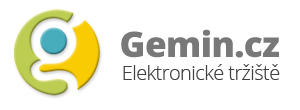 Organizace Identifikační číslaDIČ*					Sídlo/místo podnikáníObecné kontaktní údajeBankovní spojeníKategorie zadavatele a hlavní předmět činnostiHlavní předmět činnosti*Administrátor organizaceVyplněním a odeslání této žádosti souhlasíte s podmínkami provozního řádu. Přesné znění provozního řádu e-tržiště Gemin naleznete na hlavní stránce http://www.gemin.cz (odkaz Provozní řád etržiště)* Povinný údaj pro provedení registraceJako přílohu žádosti o registraci je žadatel o registraci povinen předložit výpis z obchodního rejstříku, pokud je v něm zapsán, či výpis z jiné obdobné evidence, pokud je v ní zapsán. V případě, že žadatel nebyl zřízen zákonem, ani není veden v obchodním rejstříku či jiné obdobné evidenci, je povinen předložit zřizovací (zakladatelský) dokument. Z předložených dokumentů musí být zřejmé, kdo je oprávněn jednat jménem žadatele. Jako přílohu žádosti o registraci přiloží žadatel také doklad jednající osoby o oprávnění jednat jménem či za žadatele. Tyto dokumenty je možné zaslat  v prosté kopii. 